Online Booktalk
Mellemtrin – 12 titler 



Sæt X

           
                                          


          
                                           
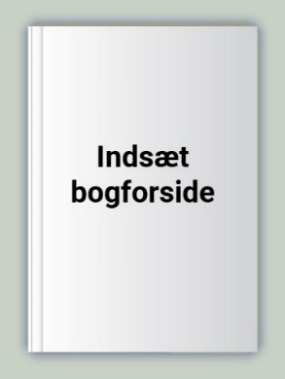 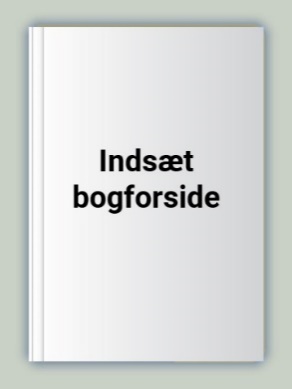 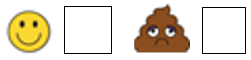 